Проект внесенглавой администрации  городского поселения Белоярский Н.Ф. Басыровым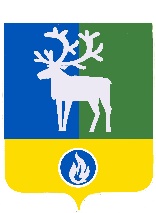 											ПРОЕКТГОРОДСКОЕ ПОСЕЛЕНИЕ БЕЛОЯРСКИЙБЕЛОЯРСКИЙ ГОРОДХАНТЫ-МАНСИЙСКИЙ АВТОНОМНЫЙ ОКРУГ - ЮГРАСОВЕТ ДЕПУТАТОВРЕШЕНИЕот ____декабря 2020 года                                                                                              № ___О внесении изменений в приложение к решению Совета депутатов городского поселения Белоярский от 15 мая 2006 года №5 В соответствии со статьей 29 Федерального закона от 6 октября 2003 года № 131-ФЗ «Об общих принципах организации местного самоуправления в Российской Федерации», статьей 12 устава городского поселения Белоярский Совет депутатов городского поселения Белоярский  р е ш и л :	1. Внести в приложение «Положение о порядке назначения и проведения собраний, конференций граждан в городском поселении Белоярский» к решению Совета депутатов городского поселения Белоярский от 15 мая 2006 года № 5 «Об утверждении Положения о порядке назначения и проведения собраний, конференций граждан в городском поселении Белоярский» следующие изменения:1) пункт 1 статьи 1 изложить в следующей редакции:«1. Под собранием, конференцией граждан (далее – собрание, конференция) понимается совместное заседание граждан или представителей граждан (делегатов) для обсуждения вопросов местного значения, информирования населения о деятельности органов местного самоуправления и должностных лиц местного самоуправления, обсуждения вопросов внесения инициативных проектов и их рассмотрения, осуществления территориального общественного самоуправления.»;2) пункт 1 статьи 3 дополнить подпунктом 3 следующего содержания:«3) по внесению инициативных проектов и их рассмотрению.»;3) приложение к решению дополнить главой V следующего содержания:«V.  Порядок назначения и проведения собрания (конференции) граждан в целях рассмотрения и обсуждения вопросов внесения инициативных проектовСтатья 15. Назначение собрания (конференции) граждан по вопросам внесения инициативных проектов и их рассмотрения1. Инициатором собрания (конференции) граждан по вопросам внесения инициативных проектов и их рассмотрения может выступать население поселения при создании инициативной группы численностью не менее трех граждан, проживающих на территории поселения или его части, в которых предлагается реализовать инициативный проект, и достигших шестнадцатилетнего возраста (далее - инициативная группа граждан).2. Инициатива собрания (конференции) граждан по вопросам внесения инициативных проектов и их рассмотрения считается выдвинутой с момента представления в Совет депутатов поселения следующих документов:1) заявление о назначении собрания (конференции) граждан, в котором указываются:наименование и цели инициативного проекта;территория поселения или его часть, в которых предлагается реализовать инициативный проект;численность делегатов, избранных на конференцию, - в случае проведения конференции граждан;форма проведения собрания (конференции) (очная или посредством заочного голосования в соответствии с требованиями частей 5 – 9 статьи 15 настоящего Положения);2) подготовленный проект повестки собрания (конференции) граждан;3) протокол создания инициативной группы граждан, который должен содержать:состав инициативной группы;сведения (фамилию, имя, отчество (при наличии), контактный телефон) о члене инициативной группы, ответственном за инициативный проект и уполномоченном действовать от имени данной группы (далее - представитель инициативной группы граждан).3. Заявление о назначении собрания (конференции) граждан подписывается и направляется в Совет депутатов поселения с прилагаемыми документами представителем инициативной группы граждан.4. В случае если по решению инициативной группы граждан собрание (конференция) по вопросам внесения инициативных проектов и их рассмотрения будет проведено посредством заочного голосования, в муниципальном правовом акте о назначении такого собрания (конференции) вместо даты проведения собрания (конференции), времени и места проведения собрания (конференции), устанавливаются:1) форма проведения собрания (конференции) - посредством заочного голосования;2) период сбора листов проведения голосования, который не может составлять менее 10 и более 30 календарных дней после опубликования муниципального правового акта о назначении собрания (конференции).Статья 16. Проведение собрания (конференции) граждан по вопросам внесения инициативных проектов и их рассмотрения1. В собрании граждан по вопросам внесения инициативных проектов и их рассмотрения вправе принимать участие жители соответствующей территории, достигшие шестнадцатилетнего возраста.2. В конференции граждан по вопросам внесения инициативных проектов и их рассмотрения вправе принимать участие делегаты, достигшие шестнадцатилетнего возраста и представляющие жителей поселения, указанных в части 1 настоящей статьи.3. Собрание граждан по вопросам внесения инициативных проектов и их рассмотрения считается правомочным, если в нем принимают участие не менее 
10 процентов жителей соответствующей территории, достигших шестнадцатилетнего возраста.Конференция граждан по вопросам внесения инициативных проектов и их рассмотрения считается правомочной, если в ней принимают участие не менее половины избранных делегатов от соответствующей территории, достигших шестнадцатилетнего возраста.4. По решению инициативной группы граждан собрание (конференция) по вопросам внесения инициативных проектов и их рассмотрения проводится посредством заочного голосования в соответствии с требованиями частей 5 - 9 настоящей статьи.5. Заочное голосование осуществляется посредством письменного голосования участников собрания (делегатов конференции) по вопросам повестки дня согласно листу проведения заочного голосования.6. Листы проведения заочного голосования вместе с материалами повестки дня:1) направляются инициативной группой граждан участникам собрания (делегатам конференции) на электронную почту или программу для мгновенного обмена сообщениями посредством информационно-телекоммуникационной сети «Интернет» (мессенджер) - в случае если соответствующие участники собрания (делегаты) предоставили в этих целях данные о своем электронном адресе или телефоне, привязанном к указанной программе;2) направляются или разносятся инициативной группой граждан по почтовым ящикам участников собрания (делегатов конференции) по адресу их проживания - в случае если соответствующие участники собрания (делегаты) не предоставили данные о своем электронном адресе или телефоне, привязанном к указанной программе, или по просьбе участников собрания (делегатов конференции);3) размещаются в месте (местах) выдачи листов проведения заочного голосования, организованном (организованных) инициативной группой граждан.7. Лист проведения голосования вместе с материалами повестки дня должны быть доставлены участникам собрания (делегатам конференции) не позднее чем за 5 календарных дней до дня начала сбора листов проведения голосования.Место (места) выдачи листов проведения заочного голосования организовывается (организовываются) инициативной группой граждан не позднее чем за 5 календарных дней до дня начала сбора листов проведения голосования.8. Лист проведения голосования участника собрания (делегата конференции) должен содержать:1) наименование и содержание инициативного проекта, вынесенного на рассмотрение, с указанием:планируемого объема инициативных платежей, формируемого за счет денежных средств инициатора проекта, граждан, юридических лиц и индивидуальных предпринимателей, - если предполагается возможность финансового участия заинтересованных лиц в реализации инициативного проекта;размера софинансирования инициативного проекта за счет средств бюджета поселения, за исключением планируемого объема инициативных платежей, - если предполагается использование этих средств на реализацию инициативного проекта;перечня имущества, которое планируется получить от заинтересованных лиц (граждан, организаций) и (или) инициатора проекта, - если предполагается возможность добровольного имущественного участия заинтересованных лиц в реализации инициативного проекта;перечня и объемов работ и (или) услуг, к выполнению (оказанию) которых планируется привлечь заинтересованных лиц (граждан, организации) (или) инициатора проекта, - если предполагается возможность добровольного трудового участия заинтересованных лиц в реализации инициативного проекта;порядка и сроков сбора планируемого объема инициативных платежей, а также порядка и сроков получения соответствующего имущества, выполнения (оказания) соответствующих работ (услуг), - если предполагается возможность соответственно финансового, добровольного имущественного, трудового участия заинтересованных лиц в реализации инициативного проекта;2) установленный период (дату начала и окончания) сбора листов проведения голосования;3) место (места) сбора инициативной группой граждан листов проведения голосования;4)   фамилию, имя, отчество участника собрания (делегата конференции);5) решение участника собрания (делегата конференции) о поддержке соответствующего инициативного проекта («за», «против», «воздержался»);6) подпись участника собрания (делегата конференции), дату подписи.9. Инициативная группа информирует участников собрания (делегатов конференции) о начале сбора листов проведения голосования, периоде сбора листов проведения голосования, месте (местах) выдачи листов проведения заочного голосования, месте (местах) сбора листов проведения голосования не позднее чем за 5 календарных дней до дня начала сбора листов проведения голосования.Указанное информирование участников собрания (делегатов конференции) осуществляется инициативной группой граждан путем размещения объявлений в местах проживания граждан и по почтовым ящикам участников собрания (делегатов конференции). Инициативная группа граждан также вправе осуществлять информирование участников собрания (делегатов конференции) дополнительно через группы в программах для мгновенного обмена сообщениями посредством информационно-телекоммуникационной сети «Интернет» (мессенджерах), посредством телефонной связи, а также через средства массовой информации.10. Решение собрания граждан по вопросам внесения инициативных проектов и их рассмотрения, проводимого в очной форме, считается принятым, если за него проголосовало более половины присутствующих участников собрания.Решение собрания граждан по вопросам внесения инициативных проектов и их рассмотрения, проводимого посредством заочного голосования, считается принятым, если за него проголосовало более половины участников заочного голосования при условии, что в данном голосовании приняло участие не менее 10 процентов жителей соответствующей территории, достигших шестнадцатилетнего возраста.11. Решение конференции граждан по вопросам внесения инициативных проектов и их рассмотрения, проводимой в очной форме, считается принятым, если за него проголосовало более половины присутствующих делегатов.Решение конференции граждан по вопросам внесения инициативных проектов и их рассмотрения, проводимой посредством заочного голосования, считается принятым, если за него проголосовало более половины делегатов, принявших участие в заочном голосовании. При этом в заочном голосовании должно принять участие не менее половины избранных делегатов от соответствующей территории, достигших шестнадцатилетнего возраста.12. По результатам собрания (конференции) граждан по вопросам внесения инициативных проектов оформляется протокол собрания (конференции) граждан, в котором указываются сведения в соответствии с Порядком выдвижения, внесения, обсуждения, рассмотрения инициативных проектов, а также проведения их конкурсного отбора в городском поселении Белоярский.».2. Опубликовать настоящее решение в бюллетене «Официальный вестник городского поселения Белоярский».3. Настоящее решение вступает в силу после его опубликования и распространяется на правоотношения, возникшие с 1 января 2021 года.Глава городского поселения Белоярский 						Е.А. Пакулев						      